Полномочия Управления образованияУправление образований осуществляет следующие полномочия администрации Тугулымского городского округа: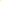 -организация предоставления общедоступного и бесплатного начального общего, основного общего, среднего (полного) общего образования по основным общеобразовательным программам, за исключением полномочий по финансовому обеспечению образовательного процесса, отнесенных к полномочиям органов государственной власти Свердловской области; организация предоставления дополнительного образования детям (за исключением предоставления дополнительного образования детям в учреждениях регионального значения) и общедоступного бесплатного дошкольного образования на территории Тугулымского городского округа, а также организация отдыха детей в каникулярное время;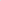 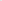 обеспечение содержания зданий и сооружений муниципальных образовательныхучреждений, обустройство прилегающих к ним территорий;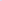 -учет детей, подлежащих обучению в образовательных учреждениях, реализующих основные общеобразовательные программы, закрепление определенной территории Тугулымского городского округа за конкретным муниципальным образовательным учреждением;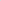 -осуществление полномочий заказчика на выполнение работ и оказание услуг, связанных с решением вопросов местного значения, отнесенных к его компетенции;-организация и осуществление мероприятий по работе с детьми и молодёжью в Тугулымском городском округе. Исходя из полномочий, основной целью деятельности Управления образования является проведение на территории Тугулымского городского округа образовательной политики, направленной на обеспечение и защиту прав граждан на получение качественного образования и воспитания.Задачи, стоящие перед Управлением образования, для достижения цели:-обеспечение конституционных прав личности в сфере образования;-обеспечение на территории Тугулымского городского округа прав граждан на получение качественного образования, обеспечение общедоступности образования и его адаптивности к уровням и особенностям развития и подготовки обучающихся, воспитанников;-создание условий эффективного взаимодействия субъектов образовательного сообщества на территории Тугулымского городского округа для достижения результата образования учащихся и воспитанников;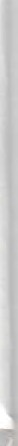 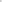  -развитие условий и актуализации профессионального потенциала педагогических и руководящих работников;-обеспечение развития сети образовательных учреждений;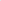 -создание эффективной системы информационного обеспечения в условиях формирования единого информационно-образовательного пространства на территории Тугулымского городского округа;-обеспечение стабильного функционирования подведомственных учреждений Управления образования;-совершенствование условий для целенаправленного воспитания самостоятельной, идейной, ответственной молодежи и ее подготовки к жизни в само организованном обществе;-организация в каникулярное время отдыха детей, проживающих на территории Тугулымского городского округа;-разработка комплексных программ, проектов развития образования Тугулымского городского округа и их реализация;-осуществление контроля за соблюдением законодательства Российской Федерации в сфере образования, исполнением государственных образовательных стандартов подведомственными муниципальными образовательными учреждениями Тугулымского городского округа.Функции Управления образования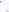 К функциям Управления образования относятся:-организация предоставления общедоступного и бесплатного начального общего, основного общего, среднего (полного) общего образования по основным общеобразовательным программам, за исключением полномочий по финансовому обеспечению образовательного - процесса, отнесенных к полномочиям органов государственной власти Свердловской области;-организация предоставления дополнительного образования детям (за исключением предоставления дополнительного образования детям в учреждениях регионального значения) и общедоступного бесплатного дошкольного образования на территории Тугулымского городского округа.